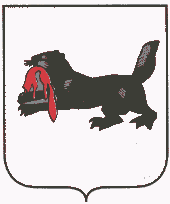 ИРКУТСКАЯ   ОБЛАСТЬМуниципальное образование«Тулунский район»АДМИНИСТРАЦИЯТулунского муниципального районаПОСТАНОВЛЕНИЕ№ 41-пг  «19» марта   2013 гг.ТулунО временном ограничении движения автотранспорта по автомобильным дорогам на весенний период 2013 годаВ целях обеспечения сохранности автомобильных дорог общего пользования, от разрушений из-за погодно-климатических условий в весенний период, учитывая снижение несущей способности конструктивных элементов автомобильных дорог, в соответствии со ст. 15 Федерального закона от 06.10.2003 года №131 «Об общих принципах организации местного самоуправления в Российской Федерации», ст.30 Федерального закона от 08.11.2007 года №257 «Об автомобильных дорогах и дорожной деятельности в Российской Федерации и о внесении изменений в отдельные законодательные акты Российской Федерации», ст. 14 Федерального _ закона от 10 декабря 1995 года №196-ФЗ «О безопасности дорожного движения», руководствуясь Уставом муниципального образования «Тулунский район»,                                            ПОСТАНОВЛЯЮ:         1.	Ввести в период времени с 25 марта  2013 года по 27 мая 2013 года на территории муниципального образования «Тулунский район» временное ограничение движения транспортных средств на автомобильных дорогах общего пользования местного значения, имеющих нагрузку на ось свыше 3 тонн.       2.	Руководителям всех предприятий, лесозаготовителям, заблаговременно провести все необходимые мероприятия по переходу на режим ограничения движения всех транспортных средств, согласно пункта 1 данного постановления.        3.	Установить, что временное ограничение не распространяется на автобусы,
автомобили, осуществляющие: пассажирские перевозки, перевозящие медицинскиепрепараты, продукты питания, ГСМ для сельскохозяйственных производителей, минерально-органические удобрения, семенной фонд, фураж, скот, перевозящие средства пожаротушения, транспорт почтовой связи и автотранспорт выполняющий работы по содержанию, ремонту дорог общего пользования.4. Рекомендовать директору Тулунского филиала ОГУП «ДСИО» Сакунову Н.В. - установить на автодорогах временные дорожные знаки, нагрузка на ось 3 тонны.5. Отделу государственной инспекции безопасности дорожного движения МО МВД России «Тулунский» капитану полиции Бубнову Д.В. для эффективного контроля рекомендовать:           -установить контроль  за соблюдением режима временного ограничения;          - организовать круглосуточные посты сотрудников ДПС.6.  Рекомендовать арендаторам участков лесного фонда, расположенных на территории муниципального образования «Тулунский район», организовать по согласованию с администрацией Тулунского муниципального района постоянно действующие посты, обеспечивающие выполнение настоящего постановления.7. Рекомендовать руководителям пунктов приема и отгрузки древесины, расположенных на территории муниципального образования «Тулунский район» прекратить прием древесины на период временного ограничения движения транспортных средств.8. Рекомендовать главам сельских поселений совместно с участковыми уполномоченными отдела полиции:     -	организовать на территории соответствующего поселения, в соответствии с пунктом 1 настоящего постановления, контроль  за соблюдением режима временногоограничения движения транспортных средств, имеющих нагрузку на ось свыше 3 тонн;       -	факты не соблюдения режима временного ограничения водителями транспортных средств, лиц, осуществляющих вывозку лесоматериалов по дорогам, проходящим по территориям поселений, оформлять в письменной форме с последующим еженедельным предоставлением указанной информации в администрацию Тулунского муниципального района и в отдел государственной инспекции безопасности дорожного движения МО МВД России «Тулунский».       9.  В зависимости от климатических условий и состояния дорог предоставить право   Тулунскому филиалу ОАО «ДСИО» (Сакунов Н.В.) в исключительных случаях  (аварийные ситуации, признанные комиссией по ЧС, перевоз технологического оборудование, отсутствие которого может повлечь за собой остановку производства  выдавать пропуска на проезд транспорта свыше установленных нагрузок. Для расчета    платы за пропуска использовать тарифы, рассчитанные Иркутским филиалом «ГипродорНИИ» по согласованию с администрацией Тулунского муниципального района.10.Опубликовать настоящее постановление в газете «Земля Тулунская».         11. Контроль  за    исполнением    настоящего    постановления    возложить    на
          заместителя мэра Тулунского муниципального района В.Н. Карпенко                Мэр Тулунского муниципального района                         М.И. Гильдебрант